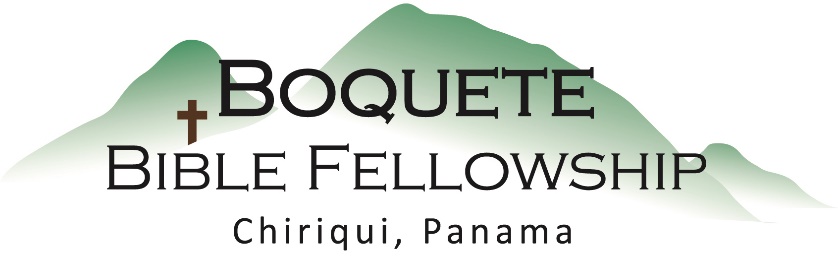 Adoración Dominical – 14 de abril, 2024Bienvenida y Anuncios Oración de limpieza: Salmo 32:3-5Llamado a la adoración Salmo 27:5-6 Adoración a través del Canto & las Ofrendas Oración de IluminaciónSermón: Lucas 4:1-13 – Tentación & ResistenciaRespuesta                                                                   Bendición: Romanos 11-33-36Anuncios para esta semana Cena Mensual del Compartir de la Iglesia – Este jueves en la tarde a las 5:00pm todos son bienvenidos y están invitados a unirse con nosotros. Estudio Bíblico de los Miércoles: Bob está dirigiendo un estudio Bíblico a través del libro de los Hechos los miércoles a las 10:30am. ¡Todos están invitados!Estudio Bíblico de las Damas – Los jueves a las 10:30am. Tenemos un estudio muy relevante. Vea a Karen para más información. Diáconos de Discernimiento – Por favor únanse a nosotros en oración mientras consideramos a Jimmy Adamson y Ken Stewart para diáconos. Siéntase libre de compartir sus comentarios.Lucas 4:1-13 (NBLA) – Tentación & ResistenciaJesús, lleno del Espíritu Santo, volvió del Jordán y fue llevado por el[a] Espíritu en el desierto 2 por cuarenta días, siendo tentado por el diablo. Y no comió nada durante esos días, pasados los cuales tuvo hambre. 3 Entonces el diablo le dijo: «Si eres Hijo de Dios, dile a esta piedra que se convierta en pan». 4 Jesús le respondió: «Escrito está: “No solo de pan vivirá el hombre[b]”». 5 El diablo lo llevó a una altura, y le mostró en un instante todos los reinos del mundo[c]. 6 «Todo este dominio y su gloria te daré», le dijo el diablo; «pues a mí me ha sido entregado, y a quien quiero se lo doy. 7 Por tanto, si te postras delante de mí, todo será Tuyo». 8 Jesús le respondió: «Escrito está: “Al Señor tu Dios adorarás, y a Él solo servirás”».9 Entonces el diablo lo llevó a Jerusalén y lo puso sobre el pináculo del templo, y le dijo: «Si eres Hijo de Dios, lánzate abajo desde aquí, 10 pues escrito está:“A Sus Ángeles te encomendará para que te guarden”,11 y:“En las manos te llevarán, Para que Tu pie no tropiece en piedra”».12 Jesús le respondió: «Se ha dicho: “No tentarás al Señor tu Dios”».13 Cuando el diablo hubo acabado toda tentación, se alejó de Él esperando[d] un tiempo oportuno.Notas del sermónPunto principal: El buen plan de Dios para nosotros incluye1.) Dios nos conduce activamente a la presencia de pruebas y tentaciones.2.) Siempre hay tres perspectivas en cada tentación que experimentamos: la de nuestro       enemigo, la de Dios y la nuestra.3.) Podemos resistir las tentaciones del enemigo mediante una profunda dependencia de       Dios y de Su Palabra.